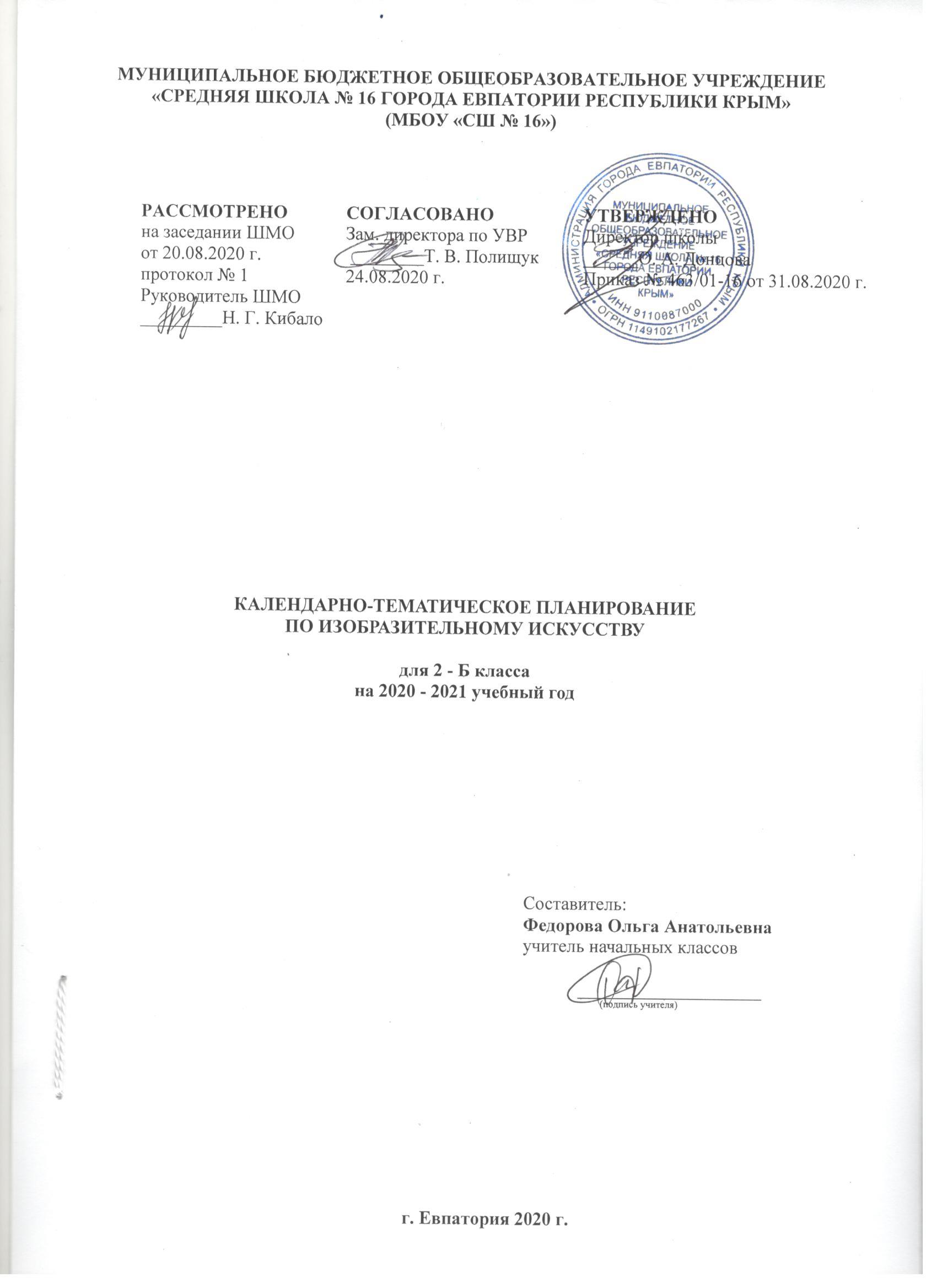 В связи с переносом 5 часов на 2020-2021 учебный год изменено количество часов на изучение отдельных тем.Тематическое планированиеКалендарно-тематическое планирование.№ темыНаименование темКол-во часов№ темыНаименование темКол-во часов1Изображение, украшение,  постройка всегда помогают друг другу4 ч(перенос –5чУплотнение- 1 ч)2.Как и чем работает художник?8 ч3.Реальность и фантазия6 ч(уплотнение – 1 ч)4.О чём говорит искусство10 ч(уплотнение – 1 ч)5.Как говорит искусство6 ч(уплотнение – 2 ч)Итого34 ч№ п/п№ п/пДатаДатаТема урокапланфактпланфактТема урока1.Изображение, украшение,  постройка всегда помогают друг другу (4 ч, перенос –5ч, уплотнение- 1 ч)1.Изображение, украшение,  постройка всегда помогают друг другу (4 ч, перенос –5ч, уплотнение- 1 ч)1.Изображение, украшение,  постройка всегда помогают друг другу (4 ч, перенос –5ч, уплотнение- 1 ч)1.Изображение, украшение,  постройка всегда помогают друг другу (4 ч, перенос –5ч, уплотнение- 1 ч)1.Изображение, украшение,  постройка всегда помогают друг другу (4 ч, перенос –5ч, уплотнение- 1 ч)1.03.09Три Брата- Мастера всегда трудятся вместе. Праздник весны. Праздник птиц.2.10.09Разноцветные жуки. 3.17.09Сказочная страна.4.24.09Времена года. Здравствуй, лето!  Урок  любования (обобщение темы).2.Как и чем работает художник? (8 ч)2.Как и чем работает художник? (8 ч)2.Как и чем работает художник? (8 ч)2.Как и чем работает художник? (8 ч)2.Как и чем работает художник? (8 ч)5.01.10Три основные краски – желтый, красный, синий.6.08.10Белая и чёрная краски.7.15.10Пастель и цветные мелки, акварель, их выразительные возможности.8.22.10Выразительные возможности аппликации.9.29.10Выразительные возможности графических материалов.10.12.11Выразительность материалов для работы в объеме.11.19.11Выразительные возможности бумаги.12.26.11Неожиданные материалы (обобщение темы).3.Реальность и фантазия (6 ч, уплотнение – 1 ч)3.Реальность и фантазия (6 ч, уплотнение – 1 ч)3.Реальность и фантазия (6 ч, уплотнение – 1 ч)3.Реальность и фантазия (6 ч, уплотнение – 1 ч)3.Реальность и фантазия (6 ч, уплотнение – 1 ч)13.03.12Изображение и реальность. Изображение и фантазия.14.10.12Украшение и реальность.15.17.12Украшение и фантазия.16.24.12Постройка и реальность.17.14.01Постройка и фантазия.18.21.01Братья-Мастера Изображения, украшения и Постройки всегда работают вместе (обобщение темы).4.О чём говорит искусство (10 ч, уплотнение – 1 ч)4.О чём говорит искусство (10 ч, уплотнение – 1 ч)4.О чём говорит искусство (10 ч, уплотнение – 1 ч)4.О чём говорит искусство (10 ч, уплотнение – 1 ч)4.О чём говорит искусство (10 ч, уплотнение – 1 ч)19.28.01Изображение природы в различных состояниях.20.04.02Художник изображает настроение.21.11.02Изображение характера животных. 22.18.02Изображение характера человека: женский образ.23.25.02 Изображение характера человека: мужской образ.24.04.03Образ человека в скульптуре..25.11.03Человек и его  украшения. О чём говорят украшения. Украшения для добрых и злых сказочных героев.26.01.04О чём говорят украшения. Флот Салтана и флот пиратов.27.08.04Образ здания.28.15.04В изображении, украшении, постройке человек выражает свои чувства, мысли, настроение, свое отношение к миру (обобщение темы).5.Как говорит искусство ( 6 ч, уплотнение – 2 ч)5.Как говорит искусство ( 6 ч, уплотнение – 2 ч)5.Как говорит искусство ( 6 ч, уплотнение – 2 ч)5.Как говорит искусство ( 6 ч, уплотнение – 2 ч)5.Как говорит искусство ( 6 ч, уплотнение – 2 ч)29.22.04Теплые и холодные цвета. Борьба теплого и холодного. Что выражают теплые и холодные цвета.30.29.04Тихие  и звонкие цвета.31.06.05Ритм пятен. 32.20.05Что такое ритм линий? Характер линий.33.Пропорции выражают характер. 34.Ритм линий и пятен, цвет, пропорции — средства выразительности.